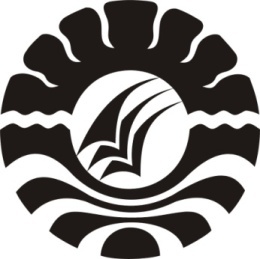 SKRIPSIAKTIVITAS  MERONCE  MANIK - MANIK  UNTUK  MENINGKATKAN KEMAMPUAN  BERHITUNG  PENJUMLAHAN  PADA  ANAKTUNARUNGU  KELAS  DASAR  II  DI  SLB-B  YPPLBCENDRAWASIH  MAKASSARDOMINIKA ROAJURUSAN PENDIDIKAN LUAR BIASAFAKULTAS ILMU PENDIDIKANUNIVERSITAS NEGERI MAKASSAR2017ABSTRAKDOMINIKA ROA. 2017. “Aktivitas Meronce Manik-manik Untuk Meningkatkan Kemampuan Berhitung Penjumlahan Pada Anak Tunarungu Kelas Dasar II Di SLB-B YPPLB Cendrawasih Makassar” Skripsi di bimbing oleh Dra. Dwiyatmi Sulasminah, M.Pd dan Drs. Mufa’adi, M.Si. Jurusan Pendidikan Luar Biasa; Fakultas Ilmu Pendidikan. Universitas Negeri Makassar.Masalah dalam penelitian ini adalah rendahnya kemampuan berhitung penjumlahan pada anak tunarungu  kelas dasar II SLB-B YPPLB Makassar. Rumusan masalah dalam penelitian ini adalah: 1) ’’Bagaimanakah  aktivitas meronce manik-manik untuk meningkatkan kemampuan berhitung penjumlahan pada anak tunarungu kelas dasar II di SLB-B YPPLB Makassar?” 2) “Bagaimanakah kemampuan berhitung penjumlahan pada anak tunarungu kelas dasar II Di SLB-B YPPLB Makassar sebelum dan sesudah aktivitas meronce manik-manik?” 3) “Apakah  ada peningkatan kemampuan berhitung penjumlahan pada anak tunarungu kelas dasar II Di SLB-B YPPLB Makassar melalui aktivitas meronce manik-manik” ? Penelitian ini bertujuan 1) ’’ Mendeskripsikan  aktivitas meronce manik-manik untuk meningkatkan kemampuan berhitung penjumlahan pada anak tunarungu kelas dasar II ?” 2) “Mendeskripsikan kemampuan berhitung penjumlahan pada anak tunarungu kelas dasar II sebelum dan sesudah aktivitas meronce manik-manik?” 3) “Mengetahui  ada tidaknya  peningkatan kemampuan berhitung penjumlahan pada anak tunarungu kelas dasar II melalui aktivitas meronce manik-manik” ?. Penelitian ini merupakan penelitian deskriptif kuantitatif. Adapun subyek penelitian sebanyak 2 orang anak tunarungu kelas dasar II .Pengumpulan data yaitu dengan tes, observasi,dan dokumentasi sedangkan analisis data yang digunakan adalah analisis deskriptif kuantatif. Hasil penelitian menunjukkan bahwa:Kemampuan berhitung penjumlahan sebelum aktivitas meronce manik-manik pada anak tunarungu kelas dasar II berada pada kategori kurang mampu, kemudian kemampuan berhitung penjumlahan pada anak tunarungu kelas dasar II setelah aktivitas meronce manik-manik berada pada kategori mampu,terdapat peningkatan kemampuan berhitung penjumlahan melalui aktivitas meronce manik-manik. Dapat disimpulkan bahwa aktivitas meronce manik-manik dapat meningkatkan kemampuan berhitung penjumlahan pada anak tunarungu kelas dasar II di SLB-B YPPLB Makassar.[1][2][3][4][5][6][7][8][9][10] [1]	M. Ali, “PENINGKATAN KEMAMPUAN BERHITUNG MELALUI PERMAINAN POHON HITUNG USIA 4-5 TAHUN DI TK,” J. Pendidik. dan Pembelajaran, vol. 5, no. 7.[2]	M. Rizal, “Proses berpikir siswa sekolah dasar melakukan estimasi dalam pemecahan masalah berhitung ditinjau dari kemampuan matematika dan jenis kelamin,” Surabaya Disertasi PPS Unesa, 2011.[3]	N. Nurhayati, “Penerapan Pembelajaran Tematik Untuk Meningkatkan Hasil Belajar Matematika Siswa Kelas III MI Inklusi Al-Falah Tolitoli Pada Materi Penjumlahan Dan Pengurangan Bilangan Bulat,” J. Kreat. Tadulako, vol. 4, no. 6.[4]	M. Rizal, “Pengembangan Perangkat Pembelajaran Estimasi Berhitung di Sekolah Dasar,” in Prosiding Seminar Nasional Penelitian Pendidikan dan Penerapan MIPA Fakultas MIPA Universitas Negeri Yogyakarta 14 Mei 2011, 2011.[5]	M. Rizal, A. Lukito, and T. Y. E. Siswono, “Proses Berpikir Siswa SD Dalam Melakukan Estimasi Masalah Berhitung Berdasarkan Jenis Kelamin,” J. Ilmu Pendidik., vol. 18, no. 1, 2013.[6]	M. Rizal, “Proses Berpikir Siswa SD Berkemampuan Matematika Tinggi Dalam Melakukan Estimasi Masalah Berhitung,” in Prosiding Seminar Nasional Penelitian, Pendidikan, dan Penerapan MIPA Tanggal, 2011, vol. 14, pp. 19–28.[7]	M. A. Musi, “Peningkatan Keterampilan Berhitung Anak Usia Taman Kanak-Kanak Melalui Demonstrasi Dengan Media Gambar,” Indones. J. Educ. Stud., vol. 19, no. 1, 2016.[8]	S. SUNARTI, “PENGELOLAAN PEMBELAJARAN ANAK USIA DINI DI KB HJ. ISRIATI BAITURRAHMAN 2 SEMARANG.” Universitas Muhammadiyah Surakarta, 2010.[9]	S. SUNARTI, “UPAYA PENINGKATAN KEMAMPUAN KOGNITIF ANAK MELALUI PERMAINAN KARTU ANGKA Di TK A MOJODOYONG 2 KEDAWUNG SRAGEN TAHUN AJARAN 2010/2011.” Universitas Muhammadiyah Surakarta, 2011.[10]	N. Nurhayati and S. Widayati, “MENINGKATKAN KEMAMPUAN MENULIS PERMULAAN MELALUI MEDIA PASIR PADA ANAK KELOMPOK A TK KYAI HASYIM,” PAUD Teratai, vol. 5, no. 1, 2015.